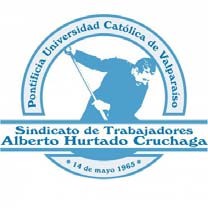 FORMULARIO SOLICITUD DE BENEFICIOSFIRMA SOCIO/AImportante:El pago de beneficios se realiza los días viernes de cada semana, si fuera festivo se adelantará el pago al día hábil previo.Se bonifica hasta 6 bonos en el año, con antigüedad no superior a 6 meses.IDENTIFICACION DEL SOCIOIDENTIFICACION DEL SOCIOIDENTIFICACION DEL SOCIORUTAPELLIDOSNOMBRESTipo de BeneficioMarque con X lo que correspondaN° DocumentosUSO SAHCBONOS MEDICOSOPTICANATALIDADMATRIMONIO O UNIÓN CIVILSUBVENCIONMORTUORIA